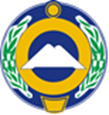 ИЗБИРАТЕЛЬНАЯ КОМИССИЯПРЕДГОРНЕНСКОГО СЕЛЬСКОГО ПОСЕЛЕНИЯВ соответствии с пунктом 2 статьи 65 Федерального закона от 12 июня 2002 года № 67-ФЗ «Об основных гарантиях избирательных прав и права на участие в референдуме граждан Российской Федерации», руководствуясь  Методическими рекомендациями о порядке проведения досрочного голосования в помещениях комиссий на выборах в органы государственной власти субъектов Российской Федерации, органы местного самоуправления, референдуме субъекта Российской Федерации, местном референдуме,  утверждёнными постановлением ЦИК России №233/1480-6, постановлением Избирательной комиссии Карачаево-Черкесской Республики от 09.09.2011 года №80/678-4 «О возложении полномочий Избирательной комиссии Предгорненского сельского поселения на Территориальную избирательную комиссию по Урупскому району», Избирательная комиссия Предгорненского сельского поселения ПОСТАНОВЛЯЕТ:1. Утвердить график работы избирательных комиссий, организующих проведение досрочного голосования с 16 часов до 20 часов, в выходные дни с 10 часов до 14 часов.2.  Определить, что Избирательная комиссия Предгорненского сельского поселения  в период  с 03 сентября по 08 сентября 2020 года, а участковая избирательная комиссия №209 с 09 сентября по 12 сентября 2020 года, ежедневно осуществляют рассмотрение заявлений и проводят досрочное голосование избирателей, которые по уважительной причине (отпуск, командировка, режим трудовой и учебной деятельности, выполнение государственных и общественных обязанностей, состояние здоровья и иные уважительные причины) не могут принять участие в голосовании на избирательном участке 13 сентября 2020 года, где они внесены в список избирателей.3.  Утвердить график дежурства членов Избирательной комиссии Предгорненского сельского поселения согласно приложению.4.    Участковой избирательной комиссии №209 не позднее 08 сентября 2020 года утвердить график дежурства членов избирательной комиссии и представить в Избирательную комиссию Предгорненского сельского поселения.5. Довести настоящее постановление до сведения избирателей путём размещения на информационном стенде Избирательной комиссии Предгорненского сельского поселения, участковой избирательной комиссии №209, Совета Предгорненского сельского поселения.Направить настоящее постановление в Избирательную комиссию Карачаево-Черкесской Республики для размещения на сайте избирательной комиссии в установленном порядке.Контроль за исполнением настоящего постановления возложить на секретаря Избирательной комиссии Предгорненского сельского поселения Ю.В. Мархель.27.08.2020 г.ПОСТАНОВЛЕНИЕ№ 22/109ПОСТАНОВЛЕНИЕ№ 22/109ст. ПреграднаяО графике работы Избирательной комиссии Предгорненского сельского поселения и участковой избирательной комиссии №209 для организации досрочного голосованияО графике работы Избирательной комиссии Предгорненского сельского поселения и участковой избирательной комиссии №209 для организации досрочного голосованияПредседательС.С. ТерещенкоСекретарь Ю.В. Мархель